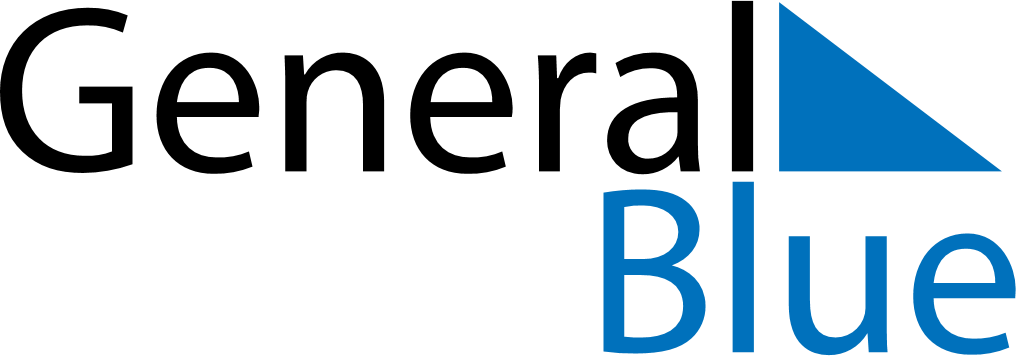 May 2022May 2022May 2022May 2022HungaryHungaryHungaryMondayTuesdayWednesdayThursdayFridaySaturdaySaturdaySunday1Labour Day
Mother’s Day234567789101112131414151617181920212122National Defense DayNational Defense Day23242526272828293031